Dicksonska släktmötet i Strängnäs 24 -25 oktober 2015.Foto och text Harriet Dickson 2:6:11 2:5 och William Dickson 2:6:11 2:2
Vi hälsades välkomna av Catharina 2:1:3 1:1:2 och Johan Larson med familj till deras eget
Best Western Hotel Rogge i Strängnäs. ( Catharinas mor är Maud Söderhielm ).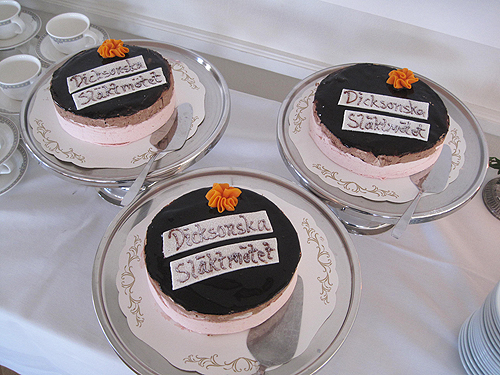 
Det smakade härligt med kokt torsk med smörsås och potatismos och den Dicksonska släktmötestårtan till kaffet. Närmast t v Chelsie 2:6:11 2:4:3 och yngste deltagaren Theo Dickson 6 år, David 2:6:11 5:3:1 1, Sara 2:6:11 5:3:1 2 och t h deras mor Anne-Marie Lindquist 2:6:11 5:3:1 och mormor Carin Gustavsson 2:6:11 5:3.
Vid bordet bakom syns Hans Holmström med karakteristiska glasögon.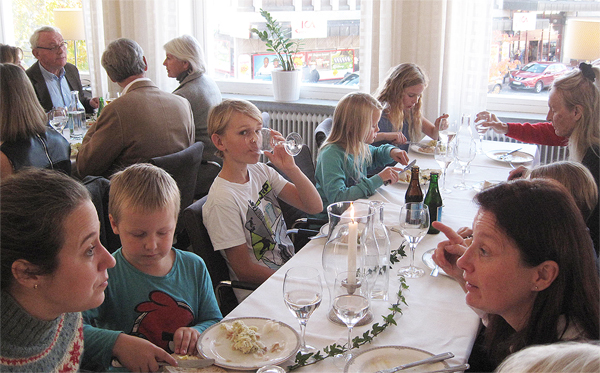 
Efter lunchen vandrade vi ett par hundra meter till Strängnäs domkyrka, där vi i två grupper och med guidning fick se och lära oss om Wasasläktens egen gravkyrka och i synnerhet minnas Karl IXs grav. Utanför kyrkans södra sida kan man på ett ställe se fyra biskopsgårdar från olika tider.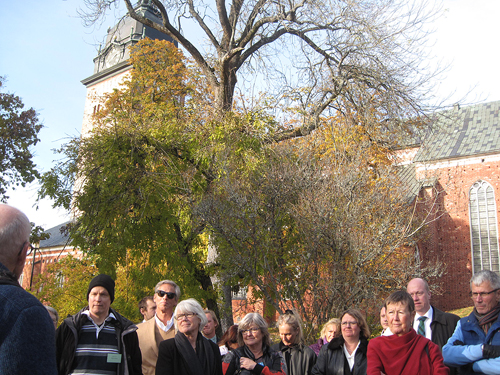 
Två bussar förde oss mot Äleby gård, belägen på Selaön ett par mil öster om Strängnäs. I första bussen berättade Marianne Högfeldt 2:1:3 1:2, 89 år, om Löts sanatorium och vilka skolor, som hennes barn och barnbarn gått i. Hon berättade även att ca 700 hektar av gården var inhägnad för viltvård. När någon i bussen undrade vad det var för djur som gick på åkern långt borta svarade hon: "vi kallar det för klövvilt, när det inte går att avgöra vilket slag det är. Och där till t v ligger en konstgjord vildanddamm, som länsstyrelsen anser ha mycket stor biologisk mångfald och nu är vi framme".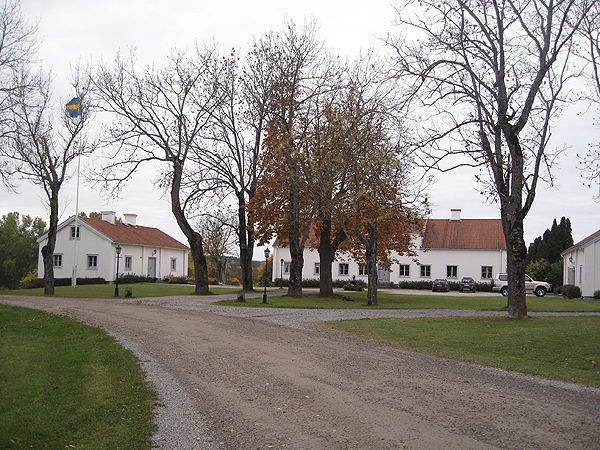  
Det obligatoriska gruppfotografiet togs i solnedgången på gårdens trappa ner mot sjön.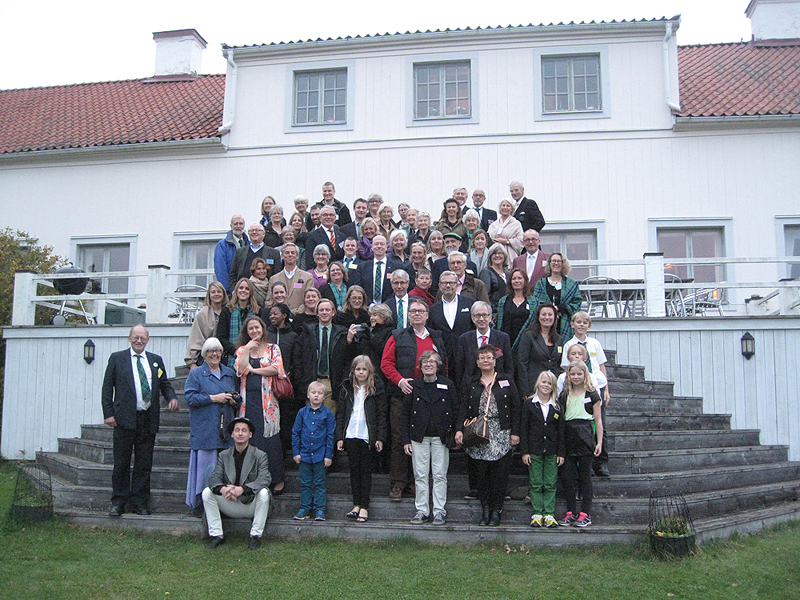 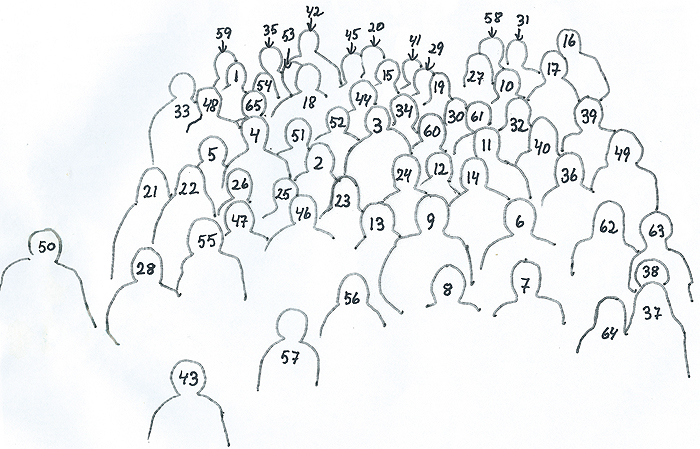 Saknas på bilden: Efter frukosten var det årsmöte. Styrelsen omvaldes. Christina Dickson uppmanade medlemmarna att betala medlemsavgiften i stadgeenlig tid (före 1 april). Meddelades att staden Dickson i Ryssland fyllde 100 år och att våra anfäders gravar vårdas. Se protokollet på vår hemsida.Var ses vi nästa gång? I Skottland? På Sri Lanka eller på Ekolsund?Framtiden får utvisa.Andra for till Catinca Nyströms ateljé i Strängnäs och guidades runt bland alla konstverk av hennes hand och av andra konstnärers.Efter vårt styrelsemöte tog vi farväl. Många for till Gripsholms slott för guidad tur genom porträttsamlingarna där även Harriet Löwenhjelm "hänger".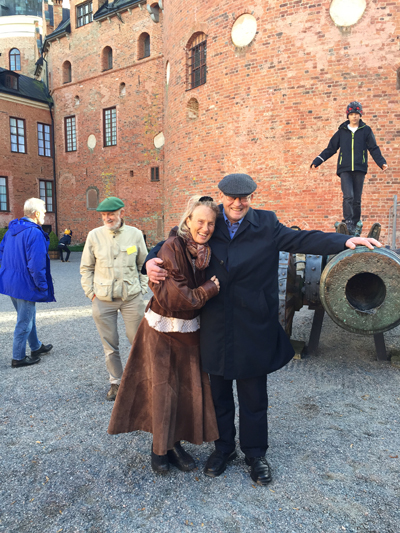 På bilden syns Akke Bengtsson, Carin Gustavsson och William Dickson. Ovanpå den stora kanonen står David Lindquist.Foto: Anne-Marie Lindquist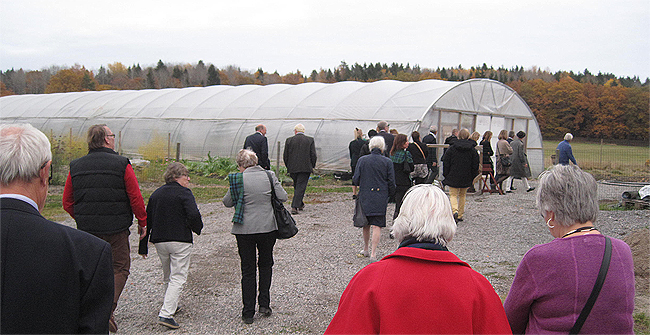 Jacob Högfeldt 2:1:3 1:2:1  2 berättade om gårdens drift och skötsel. Jägarnas skjutna vilt skall enligt EU-bestämmelser tas om hand i en speciell styckningsbod med kylanläggning. Vid vår guidade vandring till växthuset fick vi alla plocka färska vindruvor från vinstockarna.1.   1:3:2  1:2:2  Maud Dickson-Dulik23. 2:1:3  1:4:2  Heléne Dickson Hammarstrand45. 2:3:3 2:4:1  Douglas Zandén2.   1:3:2  2:2:2  Birgitta I Dickson24. 2:1:3  1:4:2 P  Klas Hammarstrand46. 2:5:9 1:2:1 1  Emil Dickson3.   1:3:2  2:2:2 P  Rolf  Dickson Könberg25. 2:1:3  1:4:3  Eleonore Dickson47. 2:5:9 1:2:1 1 P  Sada Dickson4.   1:3:3 2:4:3  Rolf Hallencreutz26. 2:1:3  1:4:3 2  Louise Dickson48. 2:6:3 4:3:4  Michael Danielsson5.   1:3:3 2:4:3 P  Anna Hallencreutz27. 2:1:3  2:2  Ann Wachtmeister49. 2:6:3 4:3:5  Caroline Prabert6.   1:3:5  3:1:1 1  Peter Tidholm28. 2:1:3 3:1:1  Eleonore Tham50. 2:6:11  2:2  William Dickson7.   1:3:5  3:1:1 1  P  Edelyn Tidholm29. 2:1:3  3:3  Beatrice Stael von Holstein51. 2:6:11  2:2 P  Elisabeth Bjurner8.   2:1:1 1:1:1 3  Malin Öberg30. 2:1:3  3:3:1  Maud Jägbring52. 2:6:11  2:2:3  Hannes Bjurner Dickson9.   2:1:1 1:1:1 3 P  Sven Öberg31. 2:1:3  3:3:1 P  Anders Jägbring53. 2:6:11  2:4:2  Crispin Dickson10. 2:1:3  1:1  Maud Söderhielm32. 2:1:3 3:3:1 2  Jessica Jägbring54. 2:6:11  2:4:2 P  Linda Harryson11. 2:1:3  1:1:1  Claes Söderhielm33. 2:1:3 3:4   Måns Hummerhielm55. 2:6:11  2:4:3  Chelsie Dickson12. 2:1:3  1:1:1 P  Pia  Söderhielm34. 2:1:3 4 P 2 Eva Dickson56. 2:6:11  2:4:3 1  MajaBell Dickson13. 2:1:3  1:1:2  Catharina Larson Söderhielm35. 2:1:3 4:3  Christina Dickson57. 2:6:11  2:4:3 2  Teo Dickson14. 2:1:3  1:1:2 P  Johan H Larson36. 2:1:3  4:5 P  Åsa Dickson58.   2:6:11  2:5 P  Björn Uhrenius15. 2:1:3  1:2  Marianne Högfeldt37. 2:1:3 4:5:1  Tona Dickson59. 2:6:11  5:1 P  Ewa Lauritzen Rogell16. 2:1:3  1:2:1  Johan Höfeldt38. 2:1:3 4:5:2  Malte Dickson60. 2:6:11  5:3  Carin Gustavsson17. 2:1:3  1:2:2  Anne Ihre 39. 2:2:x 2:1:3  Hans Holmström61. 2:6:11  5:3 P  Akke  Bengtsson18. 2:1:3  1:2:2 P  Anders Ihre40. 2:2:x 2:1:3 P   Karin Holmström62. 2:6:11  5:3:1  Anne-Marie Lindquist19. 2:1:3  1:3  Birgitta Dickson41. 2:3:3 2:1 P  Monica Dickson63. 2:6:11  5:3:1 1 David Lindquist20. 2:1:3 1:3:1  Catinca Nyström42. 2:3:3 3 2:1:4  Robin Dickson64. 2:6:11  5:3:1 2  Sara Lindquist21. 2:1:3  1:4:1  Susanne Dickson43. 2:3:3 2:1:5  Edward Dickson65. Birgitta Lundin22. 2:1:3  1:4:1 1  Caroline Dickson44. 2:3:3 2:4  Diana Dickson Zandén2:1:3  1:2:1 P  Ingela Högfeldt2:6:11  2:1  Florence Dickson2:6:11  2:5  Harriet Dickson (fotograf)2:1:3 4:5  Karl Dickson2:6:11  2:4  Elsie Dickson2:6:11  5:1  Ian Dickson LauritzenEfter fördrinken berättade Johan Högfeldt th 2:1:3 1:2:1 om gårdens historia. För länge sedan var Äleby en utgård till Mälsåkers slott strax intill. Johans mor är Marianne 2:1:3 1:2. Hans far var jägmästare Lars Högfeldt, som köpte gården 1945. På den tiden var det mjölk och får som gällde. Nu är det jakten som Johan och hans hustru Ingela och sonen Jacob har utvecklat. Se på deras hemsida. Jacob är dessutom kommunalråd i Strängnäs.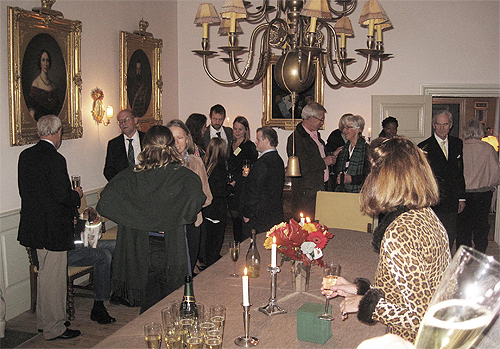 Middagen serverades vid nio runda bord i det ombyggda fårstallet. Johans barn Amelie, Caroline och Jacob med hustru Therese stod för mathållning av gårdens alla egna delikatesser och för serveringen. I sanning , "en lukullisk sensation". Vi lyssnade till Marianne Högfeldt, som berättade om hur det var förr i tiden på Äleby och Vikaryd.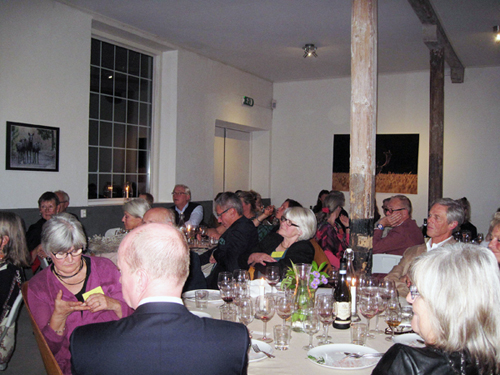 
Anne Ihre, syster till Johan, Pia Söderhielm och Anders Jägbring.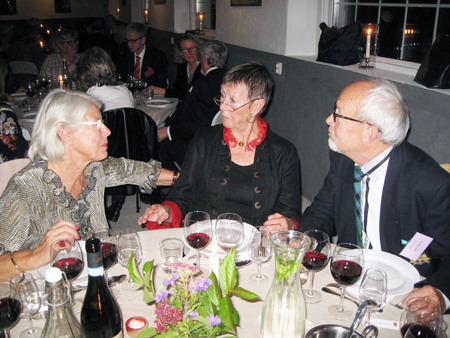 Claes Söderhielm ledde bordskörernas stämmor i skönsången. Han mindes sin barndoms somrar på Vikaryd, när hans egen morfar James "Snokedicke" var dirigent.Catinca Nyström fyllde i med att hon, som var allra minst av kusinerna bara fick ropa "PUNKT".Vi lyssnade till Sven och Malin Öbergs tal om Vibyholm, där själve Karl IX en gång bodde och om kopplingen till Sigismunds Stegeborg, som vi besökte sommaren 2006 hos familjen Danielsson.Birgitta Wahlman Dickson utbringade skålen för Absent Friends och vi sjöng Auld Lang Syne.Efter middagen berättade Elsie Dickson om Harriet Löwenhjelm (1:3:6 4) och visade hennes "Dalamålningar", vilket var första gången inför stor publik. En skriftlig utgåva finns snart att beställa. Vi sjöng gemensamt Beatrice Aurore till Harriets minne och till Gammalstorps, där lindallén ännu står kvar.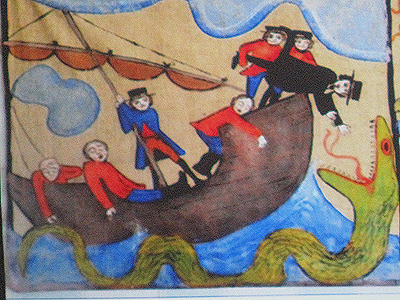 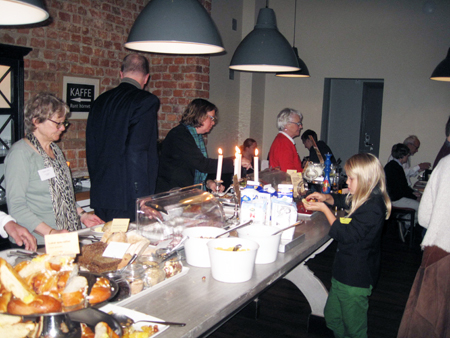 Bussarna avgick från Äleby strax efter kl 23 mot vår nattvila på hotell Rogge.Morgonen därpå serverades frukosten vid Hotel Rogge. Allt doftade nybakat bröd.Birgitta Lundin, Rolf, Birgitta och Florence Dickson låter sig väl smaka. Sara Lindquist till höger.
William Dickson, Anne-Marie Lindquist och Maud Söderhielm, festens äldsta deltagare 91 år.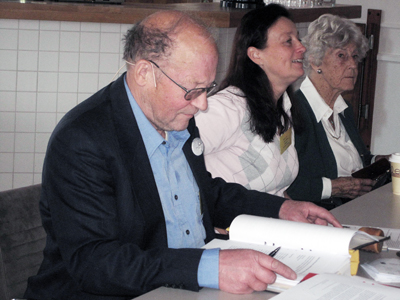 
Ian Dickson Lauritzen valberedningens sammankallande och Christina Dickson släktföreningens kassör.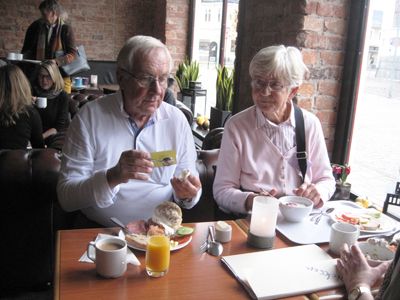 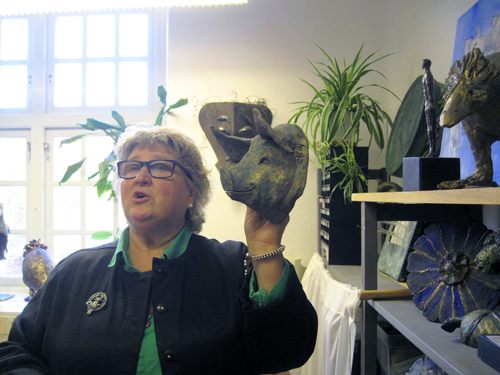 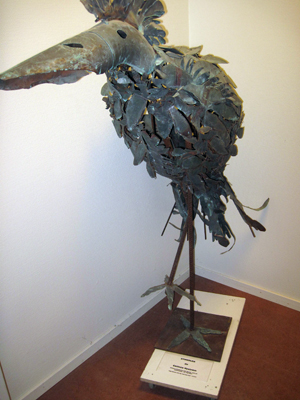 